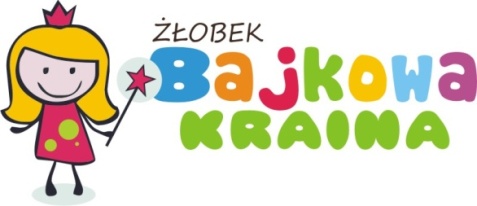 .............................................                                           Przed wypełnieniem należy przeczytać całość
       ( pieczątka żłobka )Uwaga: Kartę wypełniają rodzice lub prawni opiekunowie dziecka.KARTA ZGŁOSZENIA DZIECKA DO ŻŁOBKA BAJKOWA KRAINA W   SZCZECINKUWypełnioną kartę należy złożyć w żłobku. I.  Dane osobowe dzieckaII. Dane osobowe rodziców lub opiekunów prawnych.III. Oświadczenie dotyczące treści zgłoszenia i ochrony danych osobowych. Uprzedzony o odpowiedzialności karnej z art.223 kodeksu karnego oświadczam, że podane powyżej informacje są zgodne ze stanem faktycznym.Zobowiązuję się wpłacić wpisowe w celu rezerwacji miejsca w żłobku. W przypadku braku wpłaty wyrażam zgodę na wykreślenie dziecka z listy zakwalifikowanych do przyjęcia do żłobka.Oświadczam, że będę wpłacać należna opłatę do 10-go każdego miesiąca zgodnie z wystawioną kwotą na fakturze......................................                                        .......................................
(podpis matki lub opiekuna prawnego)                                                               ( podpis ojca lub opiekuna prawnego)Zgodnie z art.13 Rozporządzenia z dn.27.04.2016 r. Parlamentu Europejskiego i Rady Unii Europejskiej z dn. 27 kwietnia 2016 r.  w sprawie ochrony osób fizycznych w związku z przetwarzaniem danych osobowych oraz uchylenia dyrektywy 95/46/WE FIRMA Bajkowa kraina informuje, że administratorem danych jest Dyrektor żłobka, do którego została złożona karta zgłoszenia dziecka. Państwo wyrażają zgodę na przetwarzanie danych osobowych zawartych w niniejszym formularzu w celu przyjęcia dziecka do żłobka, maja prawo wglądu do treści danych oraz ich poprawiania. Dane podawane są dobrowolnie...................................................                                                   .......................................................
(podpis matki lub opiekuna prawnego)                                                             (podpis ojca lub opiekuna prawnego)IV. Oświadczenie o odbieraniu dziecka ze żłobka.Oświadczam/y, że w przypadku przyjęcia mojego dziecka do żłobka dołączę pisemne upoważnienie dla osób, które poza nami będą mogły odebrać dziecko ze żłobka.             ...............................................                                                ...........................................
          ( podpis matki lub prawnego opiekuna)                                                                 ( podpis ojca lub prawnego opiekuna)VII. Decyzja komisji kwalifikacyjnej/ Dyrektora o przyjęciu dziecka: pozytywna/negatywna
........................................................................................................................................
( imię i nazwisko dziecka)Szczecinek, dnia.................................     			………………………………….										………………………………….								          		Podpisy komisji/ Dyrektora żłobka
.Data złożenia formularza:Godzina złożenia formularza:Dane dzieckaDane dzieckaDane dzieckaDane dzieckaDane dzieckaDane dzieckaDane dzieckaDane dzieckaDane dzieckaDane dzieckaDane dzieckaDane dzieckaDane dzieckaimionanazwiskoPESELdata urodzeniamiejsce urodzeniaAdres zamieszkania dzieckaAdres zamieszkania dzieckaAdres zamieszkania dzieckaAdres zamieszkania dzieckaAdres zamieszkania dzieckaAdres zamieszkania dzieckaAdres zamieszkania dzieckaAdres zamieszkania dzieckaAdres zamieszkania dzieckaAdres zamieszkania dzieckaAdres zamieszkania dzieckaAdres zamieszkania dzieckaAdres zamieszkania dzieckakod pocztowymiejscowośćulicanr domunr mieszkaniamatka lub opiekun prawnyojciec lub opiekun prawnyimię i nazwiskoADRES ZAMIESZKANIAADRES ZAMIESZKANIAADRES ZAMIESZKANIAkod pocztowymiejscowośćulicanr domunr mieszkaniatelefon kontaktowyAdres e-mailPESEL                                             INFORMACJE O ZATRUDNIENIU                                             INFORMACJE O ZATRUDNIENIU                                             INFORMACJE O ZATRUDNIENIUNazwa zakładu pracyGodziny pracy